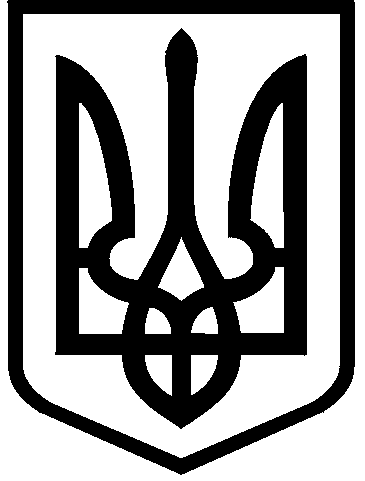 КИЇВСЬКА МІСЬКА РАДАIII сесія IX скликанняРІШЕННЯ____________№_______________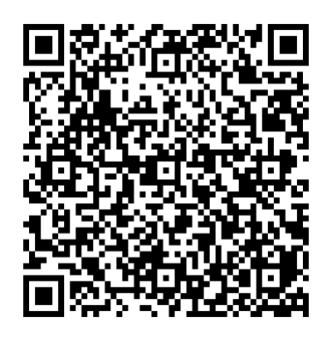 Розглянувши звернення приватного акціонерного товариства «ЕНЕРГОМОНТАЖНИЙ ПОЇЗД № 751» (код ЄДРПОУ 01387811, місцезнаходження юридичної особи: 02125, м. Київ, просп. Георгія Нарбута, 13) від 26 грудня 2023 року № 205736379 та відповідно до статей 9, 83, 93 Земельного кодексу України, Закону України «Про оренду землі», Закону України «Про внесення змін до деяких законодавчих актів України щодо розмежування земель державної та комунальної власності», пункту 34 частини першої статті 26, статті 60 Закону України «Про місцеве самоврядування в Україні», Закону України «Про адміністративну процедуру», рішення Київської міської ради від 23 березня 2023 року № 6278/6319 «Про перейменування проспекту Визволителів у Дніпровському районі міста Києва», Київська міська радаВИРІШИЛА:Поновити приватному акціонерному товариству «ЕНЕРГОМОНТАЖНИЙ ПОЇЗД № 751» на 10 років договір на право тимчасового довгострокового користування землею на умовах оренди                      від 26 січня 1999 року № 66-5-00029 для експлуатації та обслуговування комплексу будівель і споруд виробничої бази підприємства на просп. Георгія Нарбута, 13 у Дніпровському районі м. Києва (кадастровий номер 8000000000:66:264:0004; площа 1,1316 га; категорія земель – землі промисловості, транспорту, електронних комунікацій, енергетики, оборони та іншого призначення; код виду цільового призначення – 12.11; справа                             № 205736379).Встановити, що:Річна орендна плата за вказану у пункті 1 цього рішення земельну ділянку визначається на рівні мінімальних розмірів згідно з рішенням про бюджет міста Києва на відповідний рік. Інші умови договору на право тимчасового довгострокового користування землею на умовах оренди від 26 січня 1999 року                                      № 66-5-00029  підлягають приведенню у відповідність до законодавства України. Приватному акціонерному товариству «ЕНЕРГОМОНТАЖНИЙ ПОЇЗД № 751»: У місячний строк з дня набрання чинності цим рішенням надати до Департаменту земельних ресурсів виконавчого органу Київської міської ради (Київської міської державної адміністрації) документи, визначені законодавством України, необхідні для підготовки проєкту договору про укладення договору на право тимчасового довгострокового користування землею на умовах оренди від 26 січня 1999 року № 66-5-00029 на новий строк.Дотримуватися обмежень у використанні земельної ділянки, визначених законодавством та зареєстрованих у Державному земельному кадастрі. 4. Дане рішення набирає чинності та вважається доведеним до відома заявника з дня його оприлюднення на офіційному вебсайті Київської міської ради. 5. Контроль за виконанням цього рішення покласти на постійну комісію Київської міської ради з питань архітектури, містопланування та земельних відносин.ПОДАННЯ:Про поновлення приватному акціонерному товариству «ЕНЕРГОМОНТАЖНИЙ ПОЇЗД № 751» договору на право тимчасового довгострокового користування землею на умовах оренди від 26 січня 1999 року № 66-5-00029 для експлуатації та обслуговування комплексу будівель і споруд виробничої бази підприємства на просп. Георгія Нарбута, 13 у Дніпровському районі м. КиєваКиївський міський голова 	Віталій КЛИЧКОЗаступник голови Київської міської державної адміністраціїз питань здійснення самоврядних повноваженьПетро ОЛЕНИЧДиректор Департаменту земельних ресурсів виконавчого органу Київської міської ради(Київської міської державної адміністрації)Валентина ПЕЛИХНачальник юридичного управління Департаменту земельних ресурсіввиконавчого органу Київської міської ради(Київської міської державної адміністрації)Дмитро РАДЗІЄВСЬКИЙПОГОДЖЕНО:Постійна комісія Київської міської радиз питань архітектури, містопланування таземельних відносин Голова	Секретар			Михайло ТЕРЕНТЬЄВЮрій ФЕДОРЕНКОНачальник управління правового забезпечення діяльності Київської міської радиВалентина ПОЛОЖИШНИК